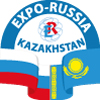  ДЕВЯТАЯ МЕЖДУНАРОДНАЯ  ПРОМЫШЛЕННАЯ ВЫСТАВКАТОҒЫЗЫНШЫ ХАЛЫҚАРАЛЫҚ ӨНЕРКӘСІПТІК КӨРМЕEXPO-RUSSIA KAZAKHSTAN 2021АЛМАТИНСКИЙ БИЗНЕС-ФОРУМАЛМАТЫ БИЗНЕС-ФОРУМЫ23-25 июня 2021 г.RIXOS ALMATYг. Алматы, ул. Сейфуллина 506/99Тематические разделы выставки:МашиностроениеМеталлургия, новые технологии в металлургической промышленностиЭнергетика и энергосберегающие технологииНефтехимическая и газовая промышленностьХимическая промышленностьСтроительствоГорнодобывающая промышленностьТранспорт, в т.ч. авиация и космонавтикаВысокотехнологичные и инновационные отраслиТелекоммуникации и связьМебельная промышленностьАгропромышленный комплексПромышленная безопасностьОбразованиеМедицина и фармакологияВыставка «EXPO-RUSSIA KAZAKHSTAN» организована при поддержке:Министерства промышленности и торговли Российской ФедерацииМинистерства иностранных дел РФМинистерства экономического развития РФМинистерства энергетики РФНациональной палаты предпринимателей Казахстана Алматинской Палаты торговли и инвестицийПосольства Российской Федерации в Республике КазахcтанПосольства Республике Казахcтан в Российской ФедерацииТоргпредства России в Казахстанеотраслевых министерств Российской Федерацииотраслевых министерств и ведомств Республики КазахстанПод патронатом:Торгово-промышленной палаты Российской ФедерацииСовета Руководителей торгово-промышленных палат стран-участниц   СНГМосковской торгово-промышленной палатыЦель выставки: развитие экономического, научно-технического, культурного, политического сотрудничества между Российской Федерацией и Республикой Казахстан, установление и укрепление связей между странами, развитие совместного бизнеса, торгово-экономических и инвестиционных отношений.Оргкомитет: АО «Зарубеж-Экспо» Москва, ул. Пречистенка, 10+7(495)637-50-79, +7(495)637-36-33,  +7(495)637-36-66+7(499)766-99-17, +7(499)766-92-82многоканальный номер +7(495)721-32-36info@zarubezhexpo.ru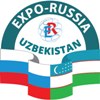 МЕЖДУНАРОДНАЯ ПРОМЫШЛЕННАЯ ВЫСТАВКАEXPO-RUSSIA UZBEKISTAN 2021ТАШКЕНТСКИЙ БИЗНЕС-ФОРУМ21 -23 апреля, 2021 г.
Республика Узбекистан, г. Ташкент, пр. Мустакиллик, 2Дворец творчества молодежиОрганизатор: АО «Зарубеж-Экспо» Соорганизатор с узбекской стороны: Торгово-промышленная палата Республики УзбекистанТематические разделы:• Энергетика• Нефтегазовая промышленность• Машиностроение. Технологии и оборудование• Металлургия. Металлопродукция, трубы• Химическая промышленность• Горная и горнодобывающая промышленность. Оборудование и технологии разведки, добычи и переработки полезных ископаемых• Строительство. Строительная, дорожная и подъемная техника• Легковой, грузовой и железнодорожный транспорт, логистика• Агропромышленный комплекс. Сельскохозяйственная техника. Оборудование для пищевой промышленности. Пищевая промышленност• Ирригация, водообеспечение и водное хозяйство• Инновационные технологии, виртуальная реальность• Информационные технологии. Телекоммуникации и связь• Медицина и фармацевтика• Образование и наукаОтдельным блоком на выставке представлены:
• Товары народного потребленияВыставка "EXPO-RUSSIA UZBEKISTAN 2021" организована при поддержке:МИД РоссииМинпромторга РоссииМинэкономразвития РоссииПосольства России в УзбекистанеТоргового представительства РФ в Республике УзбекистанПосольства Узбекистана в России Минсельхоза РоссииМинэнерго РоссииДругих отраслевых ведомств РоссииРуководства Республики УзбекистанМинистерства экономики и промышленности Республики УзбекистанМинистерства сельского хозяйства Республики УзбекистанМинистерства по развитию информационных технологий и коммуникаций Республики УзбекистанМинистерства транспорта Республики УзбекистанМинистерства здравоохранения Республики УзбекистанМинистерства строительства Республики УзбекистанРоссийского экспортного центраПод патронатом:
• Торгово-промышленной палаты РФ
• Московской торгово-промышленной палатыЦели и задачи:Содействие дальнейшему развитию и укреплению торгово — экономических связей между Россией и Узбекистаном, диверсификации форм и направлений российско-узбекского экономического сотрудничества в различных сферах: транспортной, энергетической, строительной, агропромышленной и т.д.Продвижение российской экспортной высокотехнологичной продукции на рынок УзбекистанаРасширение сотрудничества в сфере образования и науки, представление наиболее рейтинговых вузов РФ. Стимулирование инновационной активности и взаимодействие научных институтов двух стран.Оргкомитет: АО «Зарубеж-Экспо» Москва, ул. Пречистенка, 10+7(495)637-50-79, +7(495)637-36-33,  +7(495)637-36-66+7(499)766-99-17, +7(499)766-92-82многоканальный номер +7(495)721-32-36info@zarubezhexpo.ru